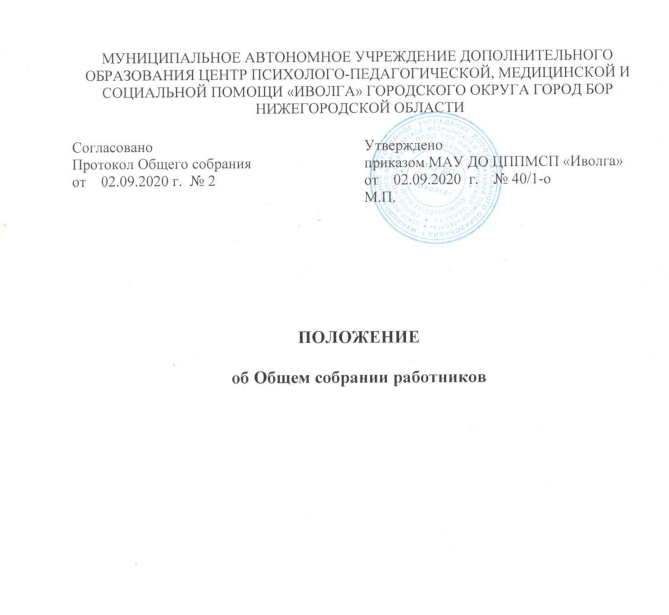 1. Общие положения1.1 Настоящее Положение определят порядок работы Общего собрания работников Муниципального автономного учреждения дополнительного образования Центр психолого-педагогической, медицинской и социальной помощи «Иволга» городского округа город Бор Нижегородской области (далее – Центр).1.2. Настоящее Положение разработано в соответствии с Федеральным законом от 29.12.2012 №273-ФЗ «Об образовании в Российской Федерации».2. Состав и организация деятельности Общего собрания работников 2.1. Общее собрание работников Центра (далее – Общее собрание) является высшим коллегиальным органом управления Центром. 2.2.Общее собрание формируется из числа всех работников Центра с правом решающего голоса.2.3. В необходимых случаях на заседания Общего собрания приглашаются представители Учредителя, общественных организаций и Педагогического совета Центра. Лица, приглашенные на заседание Общего собрания, пользуются правом совещательного голоса.2.4. В целях ведения собрания Общее собрание избирает из своего состава председателя и секретаря собрания. Председатель Общего собрания организует и ведет его заседания, секретарь ведет протокол заседания и оформляет решения.2.5. Общее собрание собирается по мере необходимости, но не реже двух раз в год.2.6. Внеочередное Общее собрание собирается по инициативе не менее чем одной четверти от числа работников Центра, оформленной в письменном виде.2.7.	Решение	Общего	собрания	работников	принимается	открытым голосованием, большинством голосов работников Центра присутствующих на собрании.3. Компетенция Общего собрания 3.1. Обсуждение проекта коллективного договора и принятие решения о его заключении.3.2. Рассмотрение Правил внутреннего трудового распорядка Центра и иных локальных нормативных актов, содержащих нормы трудового права.3.3. Выборы в комиссию по урегулированию споров между участниками образовательных отношений своих представителей.3.4. Выборы в комиссию по трудовым спорам представителей работников или утверждение их после делегирования представительным органом работников.3.5. Рассмотрение вопросов о представлении работников к государственным и ведомственным наградам (поощрениям), другим видам поощрения и награждения.3.6. Рассмотрение вопросов безопасности условий труда работников Центра, охраны жизни и здоровья обучающихся, развития материально-технической базы Центра.3.7. Решение иных вопросов в соответствии с трудовым законодательством.4. Реализация решений Общего собрания 4.1. Решения Общего собрания, принятые в пределах его полномочий и в соответствии с действующим законодательством, носят рекомендательный характер.4.2. На основании решения Общего собрания издается приказ по Центру.4.3. Организацию выполнения решений Общего собрания осуществляет директор и ответственные лица, указанные в решении. Результаты этой работы сообщаются членам Общего собрания на последующих заседаниях.5. Документация Общего собрания работников5.1. Заседания Общего собрания оформляются протоколами, в которых фиксируется список присутствующих и отсутствующих членов Общего собрания с указанием причины отсутствия, ход обсуждения вопросов, выносимых на обсуждение, предложения и замечания членов Общего собрания, решение Общего собрания. Протоколы подписываются руководителем и секретарем Общего собрания.5.2. Протоколы Общего собрания нумеруются постранично и прошнуровываются. Нумерация протоколов ведется от начала учебного года. 5.3. Протоколы Общего собрания хранятся в делах Центра.Порядок выступления Общего собрания от имени ЦентраОбщее собрание вправе самостоятельно выступать от имени Центра, действовать в интересах Центра добросовестно и разумно, осуществлять взаимоотношения с органами власти, организациями и общественными объединениями исключительно в пределах полномочий, определенных Уставом, без права заключения договоров (соглашений), влекущих материальные обязательства Центра. Общее собрание вправе выступать от имени Центра на основании доверенности, выданной председателю либо иному представителю Общего собрания директором Центра в объеме прав, предусмотренных доверенностью.При заключении каких-либо договоров (соглашений) Общее собрание обязаны согласовывать предусмотренные ими обязательства и (или) планируемые мероприятия, проводимые с органами власти, организациями и общественными объединениями, с директором Центра.